Anmeldeformular und
Einwilligung zur Datennutzung 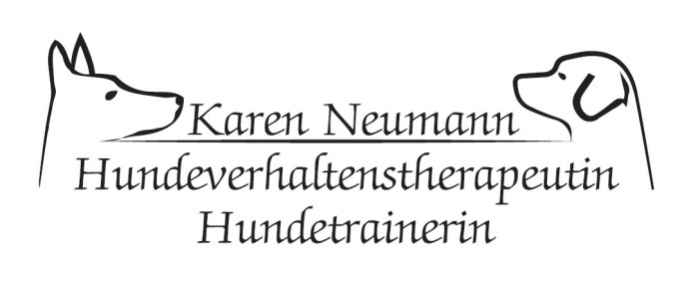 
Teilnehmender Hundebesitzer: Vorname, Name:  ........................................................................................................Straße / Nr.:  ............................................................................................................... Postleitzahl:   ........................... Wohnort: ..................................................................  Telefon / Mobil:  .........................................................................................................E-Mail:  ........................................................................................................................Nimmt am folgenden Kurs teil: ………………………………………………………………………...

TierdatenName:  ...................................... Rasse: .......................................................................Geschlecht:   O Hündin / O Rüde		Kastriert? O ja / O neinGeburtsdatum:  ............................. Chipnummer:  .....................................................letzte Impfung:  ..................................... Haltbar bis: ………………………………………..….…Tierarzt: .......................................................................................................................Haftpflichtversicherung bei: .......................................................................................Versicherungsscheinnummer: ....................................................................................Allgemeine Geschäftsbedingungen:
Die Teilnahme am Kurs erfolgt auf eigene Gefahr. Jeder teilnehmende Hund muss ausreichend haftpflichtversichert sein. Jeder Kursteilnehmer haftet für sich und die durch sein Tier entstandenen Schäden. Alle Hunde müssen altersgemäße Impfungen (S, H, L, P) besitzen und regelmäßig alle 3 
Monate entwurmt (oder Kotprobenuntersuchung) sein. Am Kurs dürfen keine Hunde mit 
ansteckenden Krankheiten oder Floh-, Läuse-, Wurm- oder Milbenbefall teilnehmen.Den Anweisungen des Hundetrainers sind Folge zu leisten. Hinterlassenschaften des eigenen Hundes sind unaufgefordert zu entfernen. Die Kursgebühr ist zu Beginn der Kursstunde zu entrichten.Absagen sind rechtzeitig (mindestens 5 Stunden vorher) per Telefon, SMS oder per Mail mitzuteilen. Kursstunden ohne rechtzeitige Absage gelten als genommen und werden berechnet.Das Training findet bei jedem Wetter statt. Bei Absagen/Ausfall der Kursstunde durch den Kursleiter (z.B. wegen schlechtem Wetter, Krankheit, Betriebsferien, etc.) wird der Unterricht nachgeholt.Eltern haften für ihre Kinder. Eine Haftung seitens der Hundeschule wird ausgeschlossen.
Die ausgeteilten Handouts in jeglicher Form an Dritte weiterzugeben, ob entgeltlich oder unentgeltlich, ist untersagt. Die Urheber- und Verwertungsrechte verbleiben bei Karen Neumann.Ihre personenbezogenen Daten werden gemäß DSGVO (Datenschutzgrundverordnung) verarbeitet.
Ich habe die AGB gelesen und bin damit einverstanden.Zustimmungserklärung zur 
Veröffentlichung von Fotos und 
Videos zu öffentlichen Werbezwecken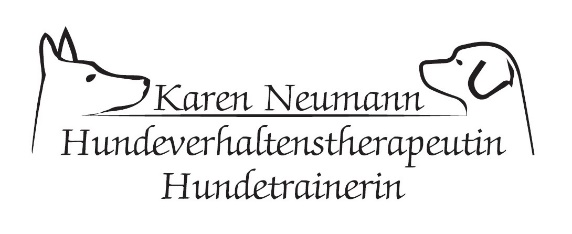 Hiermit erkläre ich 							[Vorname, Name], dass ich damit einverstanden bin, dass Hundeschule Karen Neumann Fotos und Videos von mir zu Werbezwecken öffentlich nutzen darf.Mir ist bekannt, dass ich für die Veröffentlichung kein Entgelt erhalte.Die Zustimmung ist unbefristet erteilt. Die Zustimmung gilt auch für die Zeit nach dem Ende des Trainingsverhältnisses. Sie kann jederzeit ohne Grund widerrufen werden.Vorname: O ja / O nein

Fotos in der Gruppe: O ja / O nein	Videos in der Gruppe: O ja / O nein

Einzelfotos: O ja / O nein	Einzelfilme: O ja / O nein

Veröffentlichung auf folgenden Internetseiten: www.karen-und-nala.de

Soziale Medien: bspw. Facebook-Seite: O ja / O nein
Veröffentlichungen in Power Point Präsentationen O ja / O nein
Printveröffentlichung auf Ausstellungen: O ja / O nein
Besonderheiten/Ausnahmen: ____________________________________________
				 ____________________________________________
				 ____________________________________________Der Betreiber/Verantwortliche der oben genannten Website haftet nicht dafür, dass Dritte ohne Wissen des Betreibers/Verantwortlichen den Inhalt der genannten Website für weitere Zwecke nutzen, so insbesondere auch durch das Herunterladen und/oder Kopieren von Fotos. Der Betreiber/Verantwortliche sichert zu, dass ohne Zustimmung des Unterzeichnenden Rechte an den in das Internet eingestellten Fotos nicht an Dritte veräußert, abgetreten usw. werden. Allerdings gilt diese Zustimmung auch für den Fall, dass der Betreiber/Verantwortliche in einer anderen Rechtsform [z. B. als GmbH] tätig wird.Eine Verwendung der fotografischen Aufnahmen für andere als die beschriebenen Zwecke ist unzulässig.	Ausfertigung für den Kunden 
zum AbheftenAllgemeine Geschäftsbedingungen:
Die Teilnahme am Kurs erfolgt auf eigene Gefahr. Jeder teilnehmende Hund muss ausreichend Haftpflichtversichert sein. Jeder Kursteilnehmer haftet für sich und die durch sein Tier entstandenen Schäden.Alle Hunde müssen altersgemäße Impfungen (S, H, L, P) besitzen und regelmäßig alle 3 Monate entwurmt (oder Kotprobenuntersuchung) sein. Am Kurs dürfen keine Hunde mit ansteckenden Krankheiten oder Floh-, Läuse-, Wurm- oder Milbenbefall teilnehmen.Den Anweisungen des Hundetrainers sind Folge zu leisten. Hinterlassenschaften des eigenen Hundes sind unaufgefordert zu entfernen. Die Kursgebühr ist zu Beginn der Kursstunde zu entrichten.Absagen sind rechtzeitig (mindestens 5 Stunden vorher) per Telefon, SMS oder per Mail mitzuteilen. Kursstunden ohne rechtzeitige Absage gelten als genommen und werden berechnet.Das Training findet bei jedem Wetter statt. Bei Absagen/Ausfall der Kursstunde durch den Kursleiter (z.B. wegen schlechtem Wetter, Krankheit, Betriebsferien, ect.) wird der Unterricht nachgeholt. Änderungen werden rechtzeitig bekannt gegeben. Eltern haften für ihre Kinder. Eine Haftung seitens der Hundeschule wird ausgeschlossen.Die ausgeteilten Handouts in jeglicher Form an Dritte weiterzugeben, ob entgeltlich oder unentgeltlich, ist untersagt. Die Urheber- und Verwertungsrechte verbleiben bei Karen Neumann.Preisliste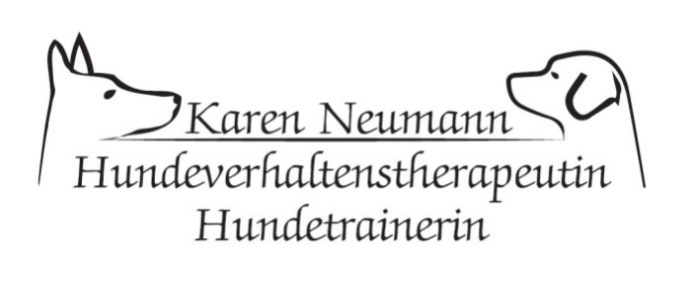 Vorgespräch (ca. 60 - 90 Min.) 			55 EUREinzeltraining					45 EURGruppentraining + Longieren			15 EUR
Beratung vor dem Hundekauf (45Min.)		40EURKurse (Mantrailing, Agility) 		 	18 EUR
5er KarteEinzeltraining					215 EURGruppentraining+ Longieren			75 EURKurse (Mantrailing, Agility)			 	85 EUR10er KarteEinzeltraining					415 EURGruppentraining+ Longieren			135 EURKurse (Mantrailing, Agility)				165 EURKunden, die mit 2 oder mehr Hunden zu mir kommen, erhalten 5€ Rabatt auf die Karte, des zusätzlichen Hundes.
Voraussetzung: Den Kauf einer 5er oder 10er Karte zum vollen Preis für den ersten Hund.Gutscheine						Betrag frei wählbarAnfahrtAnfahrt bis 10 km Umkreis				kostenlosAnfahrt ab 10 km Umkreis				0,55 EUR / KmAnfahrt ab 30 km Umkreis				0,80 EUR / Km
Bankverbindung: 
Hundeschule Karen Neumann 
IBAN: DE02 1001 0010 0954 0801 00 Stand: 01.05.2022 		Alle Preise sind inkl. MwSt.	